МЕТОДИЧЕСКИЕ РАЗЪЯСНЕНИЯпо составлению отчета об оценке в форме электронного документа и совмещенной формеМетодические разъяснения носят рекомендательный характер и предназначены для подготовки отчетов об оценке в соответствии требованиями ФСО VI [1] (далее – Отчетов).Статьей 11 Закона об оценке [2] и п. 3–5 ФСО VI установлено, что Отчет составляется на бумажном носителе и (или) в форме электронного документа.Требования к формам Отчетам (ст. 11 Закона об оценке и п. 3–5 ФСО VI):На бумажном носителе – должны быть пронумерованы постранично, прошиты, подписаны Оценщиком или Оценщиками, которые провели оценку, а также скреплены личной печатью Оценщика или Оценщиков либо печатью юридического лица, с которым Оценщик или Оценщики заключили трудовой договор (далее – Оценочная компания).В форме электронного документа – должны быть подписаны усиленной квалифицированной электронной цифровой подписью (далее – ЭЦП) Оценщиком или Оценщиками, которые провели оценку, и руководителем Оценочной компании.Пунктом 6 ФСО VI установлено, что Отчет «может состоять из нескольких частей, в одной или в разной форме – как на бумажном носителе, так и в форме электронного документа (характерно, например, для приложений). В таком случае Оценщик должен обеспечить идентификацию Отчета как совокупности всех частей, оформленных в соответствии с требованиями, установленными в [п. 3.1, 3.2]. Приложения к Отчету являются его неотъемлемой частью». Далее Отчет, состоящий из нескольких частей в разной форме, называется Отчетом в совмещенной форме.Согласно положениям ст. 2 Закона об информации [4] «электронный документ» применительно к Отчету следует понимать как «файл» (поименованная область данных [5]). Соответственно, частью Отчета в форме электронного документа является каждый отдельный файл, а не физический носитель с ними.Для Отчета / его частей в форме электронного документа рекомендуется:В договоре на оценку установить:формат электронного документа (п. 6.2);существенные параметры электронного документа – например, разрешение растровых изображений, предельный размер файла, возможность редактирования;специальные требования к ЭЦП (при наличии) – например, отсоединенная или присоединенная ЭЦП;способ передачи электронных документов – на физическом носителе (CD/DVD диск, переносной жесткий диск и т.д.) или иным способом (например, по электронной почте, через облачное хранилище, мессенджер).Использовать общепринятые форматы электронных документов (файлов), с которыми могут работать большинство устройств без установки дополнительного программного обеспечения. Как правило, это (в скобках указаны основные расширения): Portable Document Format (pdf); Microsoft Office (doc/docx, xls/xlsx); Extensible Markup Language (xml); Joint Photographic Experts Group (jpg, JPEG); zip, rar архивы.При использовании мало распространенных форматов файлов – указать в Отчете наименование программного обеспечения для работы с ними.Использовать такие названия файлов и папок (каталогов), а также размещение файлов по папкам, которые позволяют:идентифицировать их;укрупненно идентифицировать их содержание;установить взаимосвязь между ними.Следовать общепринятым правилам электронного документооборота (размер электронных документов; длина имени файлов и папок; неиспользование в именах файлов и папок специальных символов; минимизация количества частей Отчета, в т.ч. за счет архивации и т.д.).Для Отчета в совмещенной форме:Все части должны удовлетворять требованиям, указанным в п. 3.1 и 3.2;«Идентификация Отчета как совокупности всех частей» (п. 6 ФСО VI) может осуществляться по следующим параметрам:номер, дата составление и название Отчета;форма (п. 7.3);наименование (п. 6.4), формат и размер файла;краткое содержание конкретной части.Информация, идентифицирующая конкретную часть как часть Отчета (п. 7.2), может быть указана:для частей на бумажном носителе – на первой странице, в колонтитулах;для частей в форме электронного документа – в названии файлов, папок, материального носителя, их свойствах, содержании файлов.Первую часть рекомендуется составлять на бумажном носителе, включать в нее следующую информацию:информацию из задания на оценку;результат оценки;информацию об Оценщике и Оценочной компании, Заказчике;идентификацию Отчета как совокупности всех частей (п. 7.2);общее описание реализованной методологии;ключевые расчеты;наиболее существенную информацию, использованную Оценщиком при определении стоимости (может включать описание объекта оценки, конъюнктуры рынка, копии отдельных исходных документов).Источники:Федеральный стандарт оценки «Отчет об оценке (ФСО VI)», утвержденный Приказом Минэкономразвития России от 14.04.2022 № 200.Федеральный закон от 29.07.1998 № 135-ФЗ «Об оценочной деятельности в Российской Федерации».Федеральный закон от 06.04.2011 № 63-ФЗ «Об электронной подписи».Федеральный закон от 27.07.2006 №149-ФЗ «Об информации, информационных технологиях и о защите информации»Ожегов С. И., Шведова Н. Ю. Толковый словарь русского языка: 80 000 слов и фразеологических выражений / Российская академия наук. Институт русского языка им. В. В. Виноградова. — 4-е изд., дополненное. — М.: Азбуковник, 1999.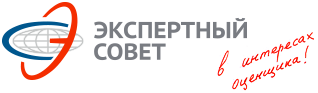 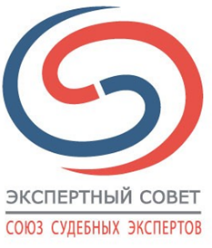 Ассоциация«СРОО «Экспертный совет»Ассоциация«СРОО «Экспертный совет»Союз судебных экспертов «Экспертный совет»МРз–3/22 от 27.10.2022реквизиты документа«УТВЕРЖДАЮ»Первый вице-президент,
Председатель Экспертного совета, к.э.н._____________________ /В.И. Лебединский/«УТВЕРЖДАЮ»Исполнительный директор,Председатель Методического совета, к.э.н.______________________ /М.О. Ильин/